Es gilt das gesprochene Wort40. Sitzung der Bezirksverordnetenversammlung Tempelhof-Schöneberg von Berlin am 11.12.2019Mündliche Anfrage der Elisabeth Wissel (DIE LINKE)Nr. 30 Gedenktafel für Adolf Lewissohn1. FrageWie ist der Stand der beschlossenen Drucksache 0331/XX vom September 2017 Gedenktafel für Adolf Lewissohn?Antwort Aufgrund der personellen Situation im Büro der Bezirksbürgermeisterin in den letzten Jahren konnte die Drucksache bisher nicht bearbeitet werden. Durch die im Jahr 2019 ins Leben gerufene Gedenktafelkommission erfolgte nunmehr eine Bestandaufnahme aller offenen Vorgänge für Gedenktafeln und die Abstimmung der Arbeitsprozesse.2. FrageHaben inzwischen Gespräche mit dem derzeitigen Eigentümer Ullsteinstraße 153 stattgefunden, in dessen Gebäude die damalige Wirkungsstätte von Adolf Lewissohn war, und wie lautet das Ergebnis?Antwort Derzeit liegt beim Landesamt für Bürger- und Ordnungsangelegenheiten eine Anfrage des Bezirks vor, wer der derzeitige Hauseigentümer der Ullsteinstraße 153 ist. Anschließend wird unverzüglich Kontakt zum Eigentümer aufgenommen.Nachfragen: 1. FrageIst in diesem Jahr noch mit der Anbringung einer Gedenktafel für Adolf Lewissohn zu rechnen?Antwort Alle Teilnehmenden der Gedenktafelkommission haben den Willen bekundet, die Gedenktafeln unter Berücksichtigung der personellen Ressourcen schnellstmöglich anzubringen. Bezirksbürgermeisterin Angelika SchöttlerBezirksamt Tempelhof-Schöneberg von BerlinAbteilung Finanzen, Personal und Wirtschaftsförderung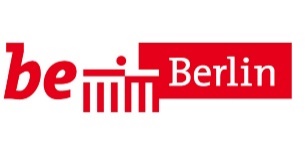 